Psychologie Positive n°15, septembre 2017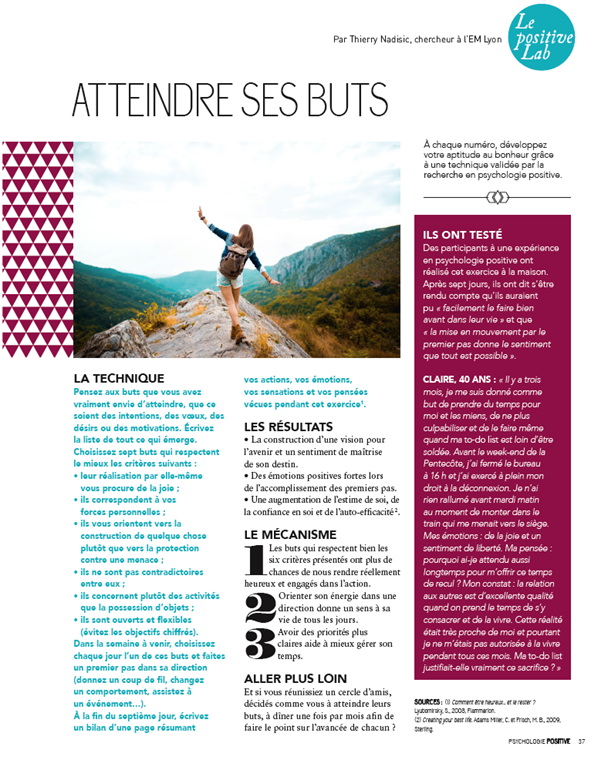 